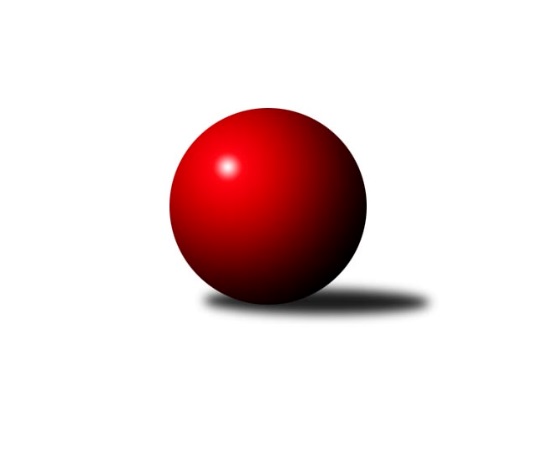 Č.2Ročník 2017/2018	14.10.2017Nejlepšího výkonu v tomto kole: 3188 dosáhlo družstvo: SKK Primátor Náchod B ženy2. KLZ A 2017/2018Výsledky 2. kolaSouhrnný přehled výsledků:KK Jiří Poděbrady ženy	- TJ Sokol Chýnov ženy	5:3	3158:3103	13.0:11.0	14.10.TJ Bižuterie Jablonec nad Nisou ženy	- TJ Lokomotiva Ústí nad Labem ženy	5:3	3070:3053	12.0:12.0	14.10.Kuželky Jiskra Hazlov ženy	- SKK Primátor Náchod B ženy	2:6	3041:3188	8.0:16.0	14.10.TJ Sparta Kutná Hora ženy	- TJ Neratovice ženy	5:3	3119:3016	13.0:10.0	14.10.TJ Loko České Budějovice 	- TJ Spartak Pelhřimov ženy	8:0	2986:2789	21.0:3.0	14.10.TJ Neratovice ženy	- Kuželky Jiskra Hazlov ženy	5:3	3122:3087	14.0:9.0	7.10.Tabulka družstev:	1.	TJ Loko České Budějovice	2	2	0	0	13.0 : 3.0 	35.0 : 13.0 	 3047	4	2.	SKK Primátor Náchod B ženy	2	1	1	0	10.0 : 6.0 	27.0 : 21.0 	 3170	3	3.	KK Jiří Poděbrady ženy	2	1	1	0	9.0 : 7.0 	26.0 : 22.0 	 3164	3	4.	TJ Sokol Chýnov ženy	2	1	0	1	10.0 : 6.0 	26.0 : 21.0 	 3114	2	5.	TJ Neratovice ženy	2	1	0	1	8.0 : 8.0 	24.0 : 22.0 	 3069	2	6.	TJ Sparta Kutná Hora ženy	2	1	0	1	7.0 : 9.0 	22.0 : 25.0 	 3046	2	7.	TJ Bižuterie Jablonec nad Nisou ženy	2	1	0	1	6.0 : 10.0 	20.0 : 27.0 	 3033	2	8.	TJ Spartak Pelhřimov ženy	2	1	0	1	6.0 : 10.0 	18.0 : 30.0 	 2962	2	9.	TJ Lokomotiva Ústí nad Labem ženy	2	0	0	2	6.0 : 10.0 	22.0 : 26.0 	 3061	0	10.	Kuželky Jiskra Hazlov ženy	2	0	0	2	5.0 : 11.0 	17.0 : 30.0 	 3064	0Podrobné výsledky kola:	 KK Jiří Poděbrady ženy	3158	5:3	3103	TJ Sokol Chýnov ženy	Zuzana Holcmanová	137 	 134 	 125 	145	541 	 3:1 	 503 	 121	122 	 136	124	Zuzana Mihálová	Magdaléna Moravcová	137 	 136 	 132 	121	526 	 2:2 	 535 	 124	159 	 119	133	Věra Návarová	Lenka Honzíková	141 	 140 	 115 	114	510 	 2:2 	 512 	 126	112 	 119	155	Michaela Dvořáková	Michaela Weissová	110 	 152 	 127 	114	503 	 1:3 	 507 	 120	136 	 128	123	Alena Kovandová	Michaela Moravcová	133 	 137 	 141 	132	543 	 3:1 	 521 	 128	121 	 138	134	Jana Takáčová	Zdeňka Dejdová	127 	 129 	 142 	137	535 	 2:2 	 525 	 127	140 	 142	116	Hana Peroutkovározhodčí: Nejlepší výkon utkání: 543 - Michaela Moravcová	 TJ Bižuterie Jablonec nad Nisou ženy	3070	5:3	3053	TJ Lokomotiva Ústí nad Labem ženy	Lenka Stejskalová	140 	 131 	 140 	121	532 	 3:1 	 494 	 131	143 	 104	116	Marcela Bořutová	Jana Gembecová	112 	 131 	 128 	143	514 	 2:2 	 522 	 138	120 	 129	135	Barbora Vašáková	Emílie Císařovská	123 	 114 	 107 	108	452 	 1:3 	 500 	 120	131 	 110	139	Věra Slezáčková	Zdeňka Kvapilová	111 	 105 	 124 	112	452 	 0:4 	 536 	 143	128 	 143	122	Jana Balzerová	Jana Florianová	139 	 151 	 141 	141	572 	 4:0 	 462 	 123	113 	 110	116	Eva Jandíková	st. Seifertová, st.	141 	 131 	 136 	140	548 	 2:2 	 539 	 149	121 	 137	132	Lucie Stránskározhodčí: Nejlepší výkon utkání: 572 - Jana Florianová	 Kuželky Jiskra Hazlov ženy	3041	2:6	3188	SKK Primátor Náchod B ženy	Klára Jarinová	131 	 136 	 139 	120	526 	 1:3 	 537 	 140	141 	 127	129	Lucie Slavíková	Karoline Utikalová	139 	 115 	 137 	137	528 	 2:2 	 527 	 149	132 	 128	118	Eliška Boučková	Miroslava Utikalová	120 	 115 	 121 	121	477 	 1:3 	 529 	 141	135 	 138	115	Milena Mankovecká	Vlasta Peková	84 	 100 	 96 	114	394 	 0:4 	 510 	 134	133 	 115	128	Denisa Nálevková	Lucie Tauerová	138 	 134 	 135 	154	561 	 3:1 	 500 	 127	135 	 118	120	Adéla Víšová	Linda Lidman	133 	 161 	 139 	122	555 	 1:3 	 585 	 146	162 	 133	144	Denisa Kovačovičovározhodčí: Nejlepší výkon utkání: 585 - Denisa Kovačovičová	 TJ Sparta Kutná Hora ženy	3119	5:3	3016	TJ Neratovice ženy	Jitka Bulíčková	136 	 140 	 137 	138	551 	 3:1 	 481 	 141	101 	 120	119	Alžběta Doškářová	Jana Abrahámová	139 	 124 	 132 	116	511 	 3:1 	 447 	 106	115 	 105	121	Anna Doškářová	Klára Miláčková	142 	 139 	 118 	135	534 	 3.5:0.5 	 467 	 122	120 	 118	107	Jana Samoláková	Marie Adamcová	137 	 109 	 126 	115	487 	 1:3 	 549 	 129	139 	 138	143	Lucie Holubová	Ivana Kopecká	160 	 112 	 121 	130	523 	 2:2 	 527 	 129	129 	 146	123	Jaroslava Fukačová	Hana Barborová	131 	 121 	 126 	135	513 	 1:3 	 545 	 134	148 	 138	125	Eva Dvorskározhodčí: Nejlepší výkon utkání: 551 - Jitka Bulíčková	 TJ Loko České Budějovice 	2986	8:0	2789	TJ Spartak Pelhřimov ženy	Veronika Kulová	126 	 131 	 138 	136	531 	 4:0 	 472 	 121	123 	 122	106	Ludmila Landkamerová	Zděna Štruplová	125 	 130 	 116 	124	495 	 3:1 	 489 	 124	143 	 108	114	Štěpánka Vytisková	Martina Klojdová	119 	 96 	 123 	140	478 	 3:1 	 459 	 114	123 	 113	109	Petra Skotáková	Alena Čampulová	125 	 113 	 133 	128	499 	 4:0 	 422 	 111	110 	 89	112	Kateřina Carvová	Miroslava Vondrušová	117 	 128 	 117 	114	476 	 3:1 	 469 	 112	126 	 100	131	Aneta Kusiová	Milada Šafránková	120 	 132 	 127 	128	507 	 4:0 	 478 	 116	128 	 124	110	Josefína Vytiskovározhodčí: Nejlepší výkon utkání: 531 - Veronika Kulová	 TJ Neratovice ženy	3122	5:3	3087	Kuželky Jiskra Hazlov ženy	Jaroslava Fukačová	144 	 132 	 127 	135	538 	 4:0 	 492 	 133	112 	 121	126	Klára Jarinová	Hana Mlejnková	110 	 121 	 112 	117	460 	 1:3 	 503 	 101	138 	 139	125	Karoline Utikalová	Jana Samoláková	116 	 122 	 138 	135	511 	 1.5:2.5 	 539 	 128	140 	 138	133	Linda Lidman	Alžběta Doškářová	117 	 121 	 119 	137	494 	 1:3 	 532 	 115	151 	 122	144	Andrea Špačková	Eva Dvorská	149 	 128 	 119 	152	548 	 3:1 	 550 	 147	115 	 147	141	Lucie Tauerová	Lucie Holubová	140 	 140 	 143 	148	571 	 4:0 	 471 	 107	121 	 121	122	Miroslava Utikalovározhodčí: Nejlepší výkon utkání: 571 - Lucie HolubováPořadí jednotlivců:	jméno hráče	družstvo	celkem	plné	dorážka	chyby	poměr kuž.	Maximum	1.	Jana Florianová 	TJ Bižuterie Jablonec nad Nisou ženy	572.00	386.0	186.0	2.0	2/2	(572)	2.	Lucie Holubová 	TJ Neratovice ženy	560.00	366.0	194.0	4.0	2/2	(571)	3.	Denisa Kovačovičová 	SKK Primátor Náchod B ženy	556.00	360.5	195.5	4.5	2/2	(585)	4.	Zuzana Holcmanová 	KK Jiří Poděbrady ženy	556.00	376.0	180.0	4.0	2/2	(571)	5.	Lucie Tauerová 	Kuželky Jiskra Hazlov ženy	555.50	365.0	190.5	1.0	2/2	(561)	6.	Zdeňka Dejdová 	KK Jiří Poděbrady ženy	548.00	355.5	192.5	2.5	2/2	(561)	7.	Lucie Stránská 	TJ Lokomotiva Ústí nad Labem ženy	547.50	361.5	186.0	4.0	2/2	(556)	8.	Linda Lidman 	Kuželky Jiskra Hazlov ženy	547.00	359.5	187.5	2.5	2/2	(555)	9.	Eva Dvorská 	TJ Neratovice ženy	546.50	372.0	174.5	5.5	2/2	(548)	10.	Jitka Bulíčková 	TJ Sparta Kutná Hora ženy	544.50	367.0	177.5	3.5	2/2	(551)	11.	Milada Šafránková 	TJ Loko České Budějovice 	543.00	355.5	187.5	1.5	2/2	(579)	12.	st. Seifertová,  st.	TJ Bižuterie Jablonec nad Nisou ženy	537.50	364.5	173.0	7.0	2/2	(548)	13.	Jaroslava Fukačová 	TJ Neratovice ženy	532.50	349.0	183.5	4.5	2/2	(538)	14.	Eliška Boučková 	SKK Primátor Náchod B ženy	532.50	362.0	170.5	5.5	2/2	(538)	15.	Denisa Nálevková 	SKK Primátor Náchod B ženy	528.00	362.5	165.5	5.5	2/2	(546)	16.	Zuzana Mihálová 	TJ Sokol Chýnov ženy	526.50	358.5	168.0	4.0	2/2	(550)	17.	Michaela Moravcová 	KK Jiří Poděbrady ženy	526.00	351.5	174.5	6.5	2/2	(543)	18.	Alena Čampulová 	TJ Loko České Budějovice 	523.50	357.5	166.0	8.5	2/2	(548)	19.	Veronika Kulová 	TJ Loko České Budějovice 	522.50	363.0	159.5	5.5	2/2	(531)	20.	Věra Návarová 	TJ Sokol Chýnov ženy	520.00	351.5	168.5	6.5	2/2	(535)	21.	Lenka Stejskalová 	TJ Bižuterie Jablonec nad Nisou ženy	520.00	367.5	152.5	9.5	2/2	(532)	22.	Magdaléna Moravcová 	KK Jiří Poděbrady ženy	516.50	362.0	154.5	10.0	2/2	(526)	23.	Hana Peroutková 	TJ Sokol Chýnov ženy	516.00	352.5	163.5	9.0	2/2	(525)	24.	Karoline Utikalová 	Kuželky Jiskra Hazlov ženy	515.50	334.5	181.0	4.0	2/2	(528)	25.	Jana Takáčová 	TJ Sokol Chýnov ženy	515.00	354.0	161.0	5.0	2/2	(521)	26.	Josefína Vytisková 	TJ Spartak Pelhřimov ženy	515.00	354.0	161.0	6.5	2/2	(552)	27.	Marcela Bořutová 	TJ Lokomotiva Ústí nad Labem ženy	515.00	367.5	147.5	13.0	2/2	(536)	28.	Adéla Víšová 	SKK Primátor Náchod B ženy	514.50	343.5	171.0	5.0	2/2	(529)	29.	Štěpánka Vytisková 	TJ Spartak Pelhřimov ženy	513.00	344.5	168.5	6.5	2/2	(537)	30.	Jana Abrahámová 	TJ Sparta Kutná Hora ženy	513.00	359.0	154.0	7.0	2/2	(515)	31.	Lenka Honzíková 	KK Jiří Poděbrady ženy	512.50	357.0	155.5	6.0	2/2	(515)	32.	Barbora Vašáková 	TJ Lokomotiva Ústí nad Labem ženy	512.00	362.0	150.0	6.0	2/2	(522)	33.	Alena Kovandová 	TJ Sokol Chýnov ženy	511.00	339.0	172.0	6.5	2/2	(515)	34.	Klára Jarinová 	Kuželky Jiskra Hazlov ženy	509.00	351.5	157.5	5.0	2/2	(526)	35.	Aneta Kusiová 	TJ Spartak Pelhřimov ženy	508.50	342.5	166.0	5.0	2/2	(548)	36.	Jana Gembecová 	TJ Bižuterie Jablonec nad Nisou ženy	508.50	343.0	165.5	8.5	2/2	(514)	37.	Klára Miláčková 	TJ Sparta Kutná Hora ženy	508.00	341.5	166.5	8.0	2/2	(534)	38.	Zděna Štruplová 	TJ Loko České Budějovice 	505.50	355.5	150.0	7.5	2/2	(516)	39.	Věra Slezáčková 	TJ Lokomotiva Ústí nad Labem ženy	501.00	362.0	139.0	13.0	2/2	(502)	40.	Ivana Kopecká 	TJ Sparta Kutná Hora ženy	497.50	355.5	142.0	9.5	2/2	(523)	41.	Petra Skotáková 	TJ Spartak Pelhřimov ženy	496.50	350.5	146.0	9.0	2/2	(534)	42.	Jana Samoláková 	TJ Neratovice ženy	489.00	350.5	138.5	10.5	2/2	(511)	43.	Alžběta Doškářová 	TJ Neratovice ženy	487.50	343.0	144.5	13.0	2/2	(494)	44.	Ludmila Landkamerová 	TJ Spartak Pelhřimov ženy	485.50	350.5	135.0	15.0	2/2	(499)	45.	Eva Jandíková 	TJ Lokomotiva Ústí nad Labem ženy	474.00	330.5	143.5	10.5	2/2	(486)	46.	Miroslava Utikalová 	Kuželky Jiskra Hazlov ženy	474.00	341.5	132.5	11.5	2/2	(477)	47.	Marie Adamcová 	TJ Sparta Kutná Hora ženy	469.50	339.0	130.5	13.5	2/2	(487)	48.	Emílie Císařovská 	TJ Bižuterie Jablonec nad Nisou ženy	459.50	339.0	120.5	14.5	2/2	(467)	49.	Kateřina Carvová 	TJ Spartak Pelhřimov ženy	443.50	308.0	135.5	13.0	2/2	(465)	50.	Zdeňka Kvapilová 	TJ Bižuterie Jablonec nad Nisou ženy	435.50	322.5	113.0	13.5	2/2	(452)		Miroslava Cízlerová 	TJ Sokol Chýnov ženy	538.00	374.0	164.0	8.0	1/2	(538)		Lucie Slavíková 	SKK Primátor Náchod B ženy	537.00	368.0	169.0	5.0	1/2	(537)		Jana Balzerová 	TJ Lokomotiva Ústí nad Labem ženy	536.00	351.0	185.0	5.0	1/2	(536)		Andrea Špačková 	Kuželky Jiskra Hazlov ženy	532.00	353.0	179.0	6.0	1/2	(532)		Milena Mankovecká 	SKK Primátor Náchod B ženy	529.00	364.0	165.0	7.0	1/2	(529)		Helena Mervartová 	SKK Primátor Náchod B ženy	525.00	355.0	170.0	3.0	1/2	(525)		Eva Renková 	TJ Sparta Kutná Hora ženy	513.00	345.0	168.0	5.0	1/2	(513)		Hana Barborová 	TJ Sparta Kutná Hora ženy	513.00	364.0	149.0	7.0	1/2	(513)		Michaela Dvořáková 	TJ Sokol Chýnov ženy	512.00	348.0	164.0	10.0	1/2	(512)		Jitka Vacková 	KK Jiří Poděbrady ženy	506.00	361.0	145.0	13.0	1/2	(506)		Michaela Weissová 	KK Jiří Poděbrady ženy	503.00	317.0	186.0	9.0	1/2	(503)		Kateřina Gintarová 	SKK Primátor Náchod B ženy	487.00	347.0	140.0	17.0	1/2	(487)		Tereza Šípková 	TJ Lokomotiva Ústí nad Labem ženy	487.00	358.0	129.0	11.0	1/2	(487)		Jindřiška Doudová 	TJ Loko České Budějovice 	482.00	336.0	146.0	17.0	1/2	(482)		Martina Klojdová 	TJ Loko České Budějovice 	478.00	332.0	146.0	8.0	1/2	(478)		Miroslava Vondrušová 	TJ Loko České Budějovice 	476.00	354.0	122.0	13.0	1/2	(476)		Lucie Kreklová 	TJ Loko České Budějovice 	468.00	328.0	140.0	20.0	1/2	(468)		Hana Mlejnková 	TJ Neratovice ženy	460.00	309.0	151.0	10.0	1/2	(460)		Anna Doškářová 	TJ Neratovice ženy	447.00	320.0	127.0	17.0	1/2	(447)		Vlasta Peková 	Kuželky Jiskra Hazlov ženy	394.00	285.0	109.0	25.0	1/2	(394)Sportovně technické informace:Starty náhradníků:registrační číslo	jméno a příjmení 	datum startu 	družstvo	číslo startu
Hráči dopsaní na soupisku:registrační číslo	jméno a příjmení 	datum startu 	družstvo	Program dalšího kola:3. kolo21.10.2017	so	10:00	SKK Primátor Náchod B ženy - TJ Sparta Kutná Hora ženy	21.10.2017	so	10:00	TJ Neratovice ženy - TJ Loko České Budějovice 	21.10.2017	so	10:00	KK Jiří Poděbrady ženy - Kuželky Jiskra Hazlov ženy	21.10.2017	so	13:00	TJ Spartak Pelhřimov ženy - TJ Bižuterie Jablonec nad Nisou ženy	21.10.2017	so	14:00	TJ Sokol Chýnov ženy - TJ Lokomotiva Ústí nad Labem ženy	Nejlepší šestka kola - absolutněNejlepší šestka kola - absolutněNejlepší šestka kola - absolutněNejlepší šestka kola - absolutněNejlepší šestka kola - dle průměru kuželenNejlepší šestka kola - dle průměru kuželenNejlepší šestka kola - dle průměru kuželenNejlepší šestka kola - dle průměru kuželenNejlepší šestka kola - dle průměru kuželenPočetJménoNázev týmuVýkonPočetJménoNázev týmuPrůměr (%)Výkon1xDenisa KovačovičováSKK Primátor Ná5851xDenisa KovačovičováSKK Primátor Ná113.415852xJana FlorianováJablonec5722xJana FlorianováJablonec112.595721xLucie TauerováKuželky Jiskra 5612xLucie TauerováKuželky Jiskra 108.765611xLinda LidmanKuželky Jiskra 5551xVeronika KulováČ. Buděj.108.225311xJitka BulíčkováTJ Sparta Kutná5511xst. Seifertová, st.Jablonec107.875482xLucie HolubováTJ Neratovice ž5491xLinda LidmanKuželky Jiskra 107.59555